ПРОЕКТ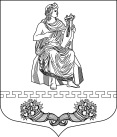 МУНИЦИПАЛЬНЫЙ СОВЕТ ВНУТРИГОРОДСКОГО МУНИЦИПАЛЬНОГО ОБРАЗОВАНИЯ САНКТ-ПЕТЕРБУРГА МУНИЦИПАЛЬНОГО ОКРУГА ПАРНАСР Е Ш Е Н И Е__ _______ 2016 года                                                                                          № ___Об утверждении отчета об исполнении бюджета внутригородского муниципального образования Санкт-Петербурга муниципального округа Парнас за 2015 годНа основании Федерального закона № 131-ФЗ «Об общих принципах организации местного самоуправления в Российской Федерации», Бюджетного кодекса Российской Федерации, Устава внутригородского муниципального образования Санкт-Петербурга муниципального округа Парнас муниципальный совет внутригородского муниципального образования Санкт-Петербурга муниципального округа ПарнасРЕШИЛ:Утвердить отчет об исполнении местного бюджета внутригородского муниципального образования Санкт-Петербурга муниципального округа Парнас об исполнении местного бюджета за 2015 год:Общий объем доходов исполнен в сумме 91011,22 тыс.руб.Общий объем расходов исполнен в сумме 100476,69 тыс.руб. Дефицит бюджета составил 9465,47 тыс.руб. Утвердить показатели:доходов местного бюджета внутригородского муниципального образования Санкт-Петербурга муниципального округа Парнас за 2015 год по кодам администраторов доходов, кодам видов доходов, кодам экономической классификации доходов бюджетов согласно приложению 1;доходов местного бюджета внутригородского муниципального образования Санкт-Петербурга муниципального округа Парнас за 2015 год по кодам экономической классификации доходов бюджетов согласно приложению 2;расходов местного бюджета внутригородского муниципального образования Санкт-Петербурга муниципального округа Парнас за 2015 год по распределению бюджетных ассигнований  согласно приложению 3;расходов местного бюджета внутригородского муниципального образования Санкт-Петербурга муниципального округа Парнас за 2015 год по ведомственной структуре расходов бюджета согласно приложению 4;источников финансирования дефицита местного бюджета внутригородского муниципального образования Санкт-Петербурга муниципального округа Парнас за 2015 год согласно приложению 5;источников финансирования дефицита местного бюджета внутригородского муниципального образования Санкт-Петербурга муниципального округа Парнас за 2015 по кодам классификации источников финансирования дефицитов бюджетов согласно приложению 6;показатели численности муниципальных служащих органов местного самоуправления МО Парнас и затратах на их денежное содержание за 2015 г. согласно приложению 7.Опубликовать настоящее решение в официальном печатном издании внутригородского муниципального образования Санкт-Петербурга муниципального округа Парнас.Контроль исполнения настоящего решения возложить на главу муниципального образования.Глава муниципального образования                                                        А.В.Черезов